2023年5月26日更新咖啡豆批發團購優惠價約市售價5折起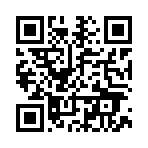 Red Best Coffee (花果香風味的咖啡豆)紅頂商人咖啡有限公司 (不苦的咖啡豆專賣店)    地址 : 台北市士林區環河北路三段119號 (近重陽大橋，天星花園，葫蘆國小)行動電話(中華電信) : 0912-580335  連先生    LIEN :amyicehttp://www.redcoffee.com.tw    Mail:like.tour@hotmail.com              營業時間 : 每週一 ~ 周五下午13:00~20:00   國定假日周六日公休貴婦等級的咖啡豆，小資女的售價，訂貨才烘焙，新鮮現烘焙，請先預訂再來取貨    產品產品風味簡介烘焙度售價(半磅)售價(1磅)1獨家衣索比亞日曬耶家雪夫綜合咖啡豆G1銷售冠軍商品細緻花香，入口即感受到新鮮帶有熱情濃郁綜合果汁藍莓、草莓、百香果、芒果、桃子與優雅的酒香。滋味迷人，質地乾淨清晰，莓果餘韻綿長持久淺中焙300元500元2巴拿馬藝妓風味水洗咖啡豆檸檬、花香與杏桃，柑橘、柳橙、萊姆、水蜜桃等水果風味，佛手柑與咖啡花香氣，尾韻是淡雅花香氣息、風味細緻迷人淺中焙350元600元3巴拿馬藝妓風味日曬咖啡豆入口即可感受到柳橙、柑橘、柚子、萊姆、熱情濃郁綜合果汁、藍莓，桃子，整體均衡細緻、餘韻綿長帶有花香及莓果香氣，莓果餘韻綿長持久淺中焙350元600元4尼加拉瓜 希諾特加 神隱莊園 水洗咖啡豆茶、開心果、杏仁、烤焦糖、口感香甜濃郁、層次感佳、乾淨厚實淺中焙300元500元5花神咖啡風味水洗咖啡豆優雅的花香與甜橙，口感清新乾淨均衡，水果滋味豐富飽滿、酸酸甜甜層次多變，咖啡冷了花香漸漸鮮明十分迷人淺中焙300元500元6花神咖啡風味日曬咖啡豆優雅細緻的花香，入口即感受到新鮮帶有熱情濃郁綜合果汁藍莓、草莓、百香果、芒果、桃子與優雅的酒香。酸酸甜甜豐富的水果滋味十分迷人 淺中焙300元500元7愛情解藥咖啡豆花香，莓果，巧克力淺中焙300元500元8冠軍咖啡豆果香、奶油、巧克力，咖啡香，甜感佳中焙300元500元9衣索比亞 日曬 耶家雪夫 科切爾 咖啡豆白花香、甜橙、香水檸檬、桃子、水果軟糖淺中焙330元550元10肯亞AA Top 冽里 加洽莎 珍珠圓豆咖啡豆乾香為黑莓、黑醋栗、蔓越莓果乾與洛神香氣，延續至啜吸，入口時仍以黑醋栗、黑莓為主軸，伴隨著蔓越莓、梅子蜜餞及洛神花香，飽滿多汁且酸甜感佳淺中焙300元500元11獨家精品綜合咖啡豆獨家配方，獨特花香與果香甘甜，適合添加牛奶口感滑順，如絲綢般順口中焙250元400元12獨家非洲之花綜合咖啡豆酸酸甜甜花果香咖啡花香，小紅莓、蔓越莓、黑醋栗、黑莓果汁酸酸甜甜滋味、整體風味細緻、口感清新乾淨，水果滋味豐富飽滿、層次多變，回甘度強淺中焙300元500元13衣索比亞 谷吉 夏奇索 迪巴貝特 日曬咖啡豆柑橘、深色莓果調、口感柔滑多汁淺中焙300元500元14黃金曼巴咖啡豆厚實、稠度高、奶油、巧克力、香草、甘蔗 甜、堅果，乾淨，甜感極佳中焙330元550元15養顏美容咖啡豆保留較多的咖啡綠原酸好喝的果香咖啡淺焙350元600元16哥倫比亞 印地安 雪峰  水洗咖啡豆 杏仁、胡桃、核桃糕、紅肉李、甜感佳淺中焙330元550元17蘇島黃金曼特寧咖啡厚實、稠度高、奶油、巧克力中焙300元500元18巴西 達特拉莊園 甜蜜總匯 半水洗咖啡豆 單一品種香草、白甘蔗、胡桃、堅果，甜感佳淺中焙330元550元19巴西 達特拉莊園 盛開花朵日曬咖啡豆 單一品種腰果、甘蔗、胡桃、李子、甜感佳淺中焙350元600元21衣索比亞 耶家雪夫 科切爾水洗咖啡豆白花、柑橘、桃子、荔枝淺中焙330元550元22藍山風味精品咖啡豆杏仁、胡桃、核桃、甘蔗甜、香草、甜感佳、回甘度強淺中焙330元550元23宏都拉斯 芬卡艾莉塔莊園 水洗咖啡豆 單一品種紅卡度艾甜杏仁、核果甜、酸質豐富、口感滑順、焦糖爆米花餘韻淺中焙300元500元24巴拿馬 哈特曼莊園 大嘴鳥 日曬 咖啡豆莓果、焦糖、果乾、熱帶水果、百香果淺中焙350元600元25衣索比亞 日曬 古吉 罕貝拉 果洛 咖啡豆G1乾香為草莓、水蜜桃與淡花香。啜吸時為草莓、水蜜桃風味，夾帶著藍莓氣息、佛手柑與輕盈花香，香甜多汁淺中焙330元550元26綠原酸咖啡豆使排便順暢，促進新陳代謝，養顏美容淺焙1000元2000元27巴拿馬 哈特曼莊園 大嘴鳥 水洗 咖啡豆花香、白桃、柑橘、白柚、蘋果、蔗糖、萊姆淺中焙350元600元28衣索比亞 谷吉 夏奇索 鄧比屋多 日曬 陳皮梅、橙色水果、蜂蜜糖漿、口感滑順多汁淺中焙300元500元29獨家限量黃金曼特寧酒香日曬風味咖啡豆萊姆酒香、葡萄、黑莓、黑櫻桃、奶油、黑巧克力 、口感飽滿厚實淺中焙350元600元30限量獨家藍山風味精品日曬酒香咖啡豆杏仁、胡桃、核桃、甘蔗甜、香草、熱帶水果，葡萄酒香，甜感佳、回甘度強，口感細緻淺中焙350元600元32獨家限量台灣阿里山藝妓風味日曬咖啡豆檸檬、柑橘及咖啡花香氣，帶有藍莓、桃子氣息及柑橘酸甜感，甘蔗甜，口感乾淨細膩甜美，喉韻佳，，香氣迷人，尾韻悠長，回甘度強，兩頰生津，口感清新乾淨均衡，整體均衡細緻，餘韻綿長帶有花香及莓果香氣淺中焙550元990元33哥倫比亞 希望莊園 三龍 酒香日曬咖啡豆乾香為酒香、葡萄乾、桂圓及可可香氣。風味主調為香濃酒香﹑黑莓、桂圓，伴隨著葡萄乾及可可餘韻，風味扎實飽滿淺中焙380元700元34衣索比亞 日曬 古吉 罕貝拉 町圖 G1研磨開為水蜜桃、佛手柑帶有藍莓氣息。風味主調為水蜜桃、草莓風味，伴隨著佛手柑及紅茶香氣淺中焙330元550元35衣索比亞 日曬 古吉 烏拉嘎 多莓處理廠 G1 單一品種74110乾香可感受到草莓、水蜜桃、梔子花帶有佛手柑香氣。一入口可感受到水蜜桃、草莓為主調，帶有梔子花與佛手柑，中後段浮現烏龍茶細緻 花韻，淺中焙330元550元36秘魯 卡哈瑪卡 哈恩省 馬里諾·阿爾貝卡小農 單一品種馬賽耶薩種 水洗咖啡豆乾香可感受到柑橘、葡萄柚香氣。風味同樣以蜜柑、橘汁、葡萄柚為主調，伴隨著花香氣息及紅茶香氣，酸質明亮，乾淨多汁淺中焙330元550元44瓜地馬拉拉米尼塔花神咖啡豆花神具有非常愉悅優雅的花香主體風味，柔和且以巧克力般的風味尾韻作結，整體口感乾淨且明亮淺中焙200元350元44瓜地馬拉拉米尼塔花神咖啡豆花神具有非常愉悅優雅的花香主體風味，柔和且以巧克力般的風味尾韻作結，整體口感乾淨且明亮中焙250元400元44瓜地馬拉拉米尼塔花神咖啡豆花神具有非常愉悅優雅的花香主體風味，柔和且以巧克力般的風味尾韻作結，整體口感乾淨且明亮重烘焙350元600元45防彈咖啡豆花香，果香，巧克力淺中焙300500元47哥倫比亞藝妓風味水洗咖啡豆花香，蔗糖，水果滋味豐富飽滿、口感香甜淺中焙350元600元48哥倫比亞藝妓風味日曬咖啡豆花香，莓果、蔗糖，熱帶水果酒香，層次多變淺中焙350元600元49獨家衣索比亞藝妓風味水洗咖啡豆銷售第三人氣商品帶有荔枝、藍莓、花香與甜橙，口感清新乾淨均衡，水果滋味豐富飽滿、層次多變淺中焙350元600元49獨家衣索比亞藝妓風味水洗咖啡豆銷售第三人氣商品帶有荔枝、藍莓、花香與甜橙，口感清新乾淨均衡，水果滋味豐富飽滿、層次多變中焙350元600元50獨家衣索比亞藝妓風味日曬咖啡豆銷售第二人氣商品檸檬、柑橘及咖啡花香氣，帶有藍莓、桃子氣息及柑橘酸甜感，口感清新乾淨均衡，整體均衡細緻，餘韻綿長帶有花香及莓果香氣淺中焙350元600元50獨家衣索比亞藝妓風味日曬咖啡豆銷售第二人氣商品檸檬、柑橘及咖啡花香氣，帶有藍莓、桃子氣息及柑橘酸甜感，口感清新乾淨均衡，整體均衡細緻，餘韻綿長帶有花香及莓果香氣中焙350元600元51巴西藝妓風味水洗咖啡豆花香與甘蔗，紅茶，口感清新乾淨均衡，水果滋味豐富飽滿、層次多變淺中焙350元600元52巴西藝妓風味日曬咖啡豆藍莓、桃子氣息及柑橘酸甜感，甘蔗，口感清新乾淨均衡，整體均衡細緻，餘韻綿長帶有花香及莓果香氣淺中焙350元600元54限量台灣阿里山精品咖啡豆101年頭等獎茶香，果香，甘蔗甜，口感乾淨細膩甜美，喉韻佳，，香氣迷人，尾韻悠長，回甘度強，兩頰生津淺中焙800元1500元54限量台灣阿里山精品咖啡豆101年頭等獎茶香，果香，甘蔗甜，口感乾淨細膩甜美，喉韻佳，，香氣迷人，尾韻悠長，回甘度強，兩頰生津中焙800元1500元55無黴菌咖啡豆乾淨香甜水果香氣、柑橘，桃子，香草，咖啡香淺中焙550元990元61音樂家咖啡豆檸檬、水蜜桃，隨後出現金桔、香橙、柑橘、佛手柑與咖啡花香氣，小紅莓、葡萄柚、黑醋栗、黑莓香氣，深色綜合莓果汁酸甜感，中段有著細緻的淡淡花香，質地細膩扎實，尾韻是綿長的咖啡花氣息，水果香甜滋味豐富飽滿、濃郁的果汁口感，層次豐富多變，酸酸甜甜的口感，回甘度佳，整體輕柔優雅，像是美妙的協奏曲，令人十分陶醉淺中焙350元600元